Language Cert exam results are emailed directly to the participant 10 working days after results have been submitted to the exam board (this may take up to 7 working days).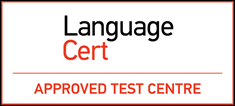 WA Language Cert Exam DatesWA Language Cert Exam DatesWA Language Cert Exam DatesWA Language Cert Exam DatesExamFinal Enrolment dateDate of Written exam (Reading, Writing and Listening)PriceLanguage Cert A2* 5th February25th February£60Language Cert B1* 5th February25th February£65Language Cert B2*5th February25th February£70Language Cert C1*5th February25th February£75Language Cert A2* 2nd April22nd April£60Language Cert B1* 2nd April22nd April£65Language Cert B2*2nd April22nd April£70Language Cert C1*2nd April22nd April£75Language Cert A2* 28th May17th June £60Language Cert B1* 28th May17th June£65Language Cert B2*28th May17th June£70Language Cert C1*28th May17th June£75Language Cert A2*30th July26th August£60Language Cert B1* 30th July26th August£65Language Cert B2*30th July26th August£70Language Cert C1*30th July26th August£75Language Cert A2*24th September21st October£60Language Cert B1* 24th September21st October£65Language Cert B2*24th September21st October£70Language Cert C1*24th September21st October£75Language Cert A2* 26th November16th December£60Language Cert B1* 26th November16th December£65Language Cert B2*26th November16th December£70Language Cert C1*26th November16th December£75* Please note that WA can provide practice materials for students’ personal self-study for these exams.All Language Cert exams are taken at WA. 